FERGUSONS Fireplaces, Grills/Sheds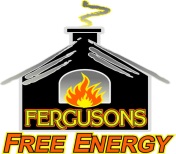 724-625-3339   www.fergusonsfreeenergy.comSTANDARD SHED PRICES (2019) subject to change